от 13.05.20Следим за правильным произношением звука [Р]!Родителям рекомендуется выполнять задания каждый день для отработки правильного звукопроизношения:Выполнить артикуляционную гимнастику под звездочкой. 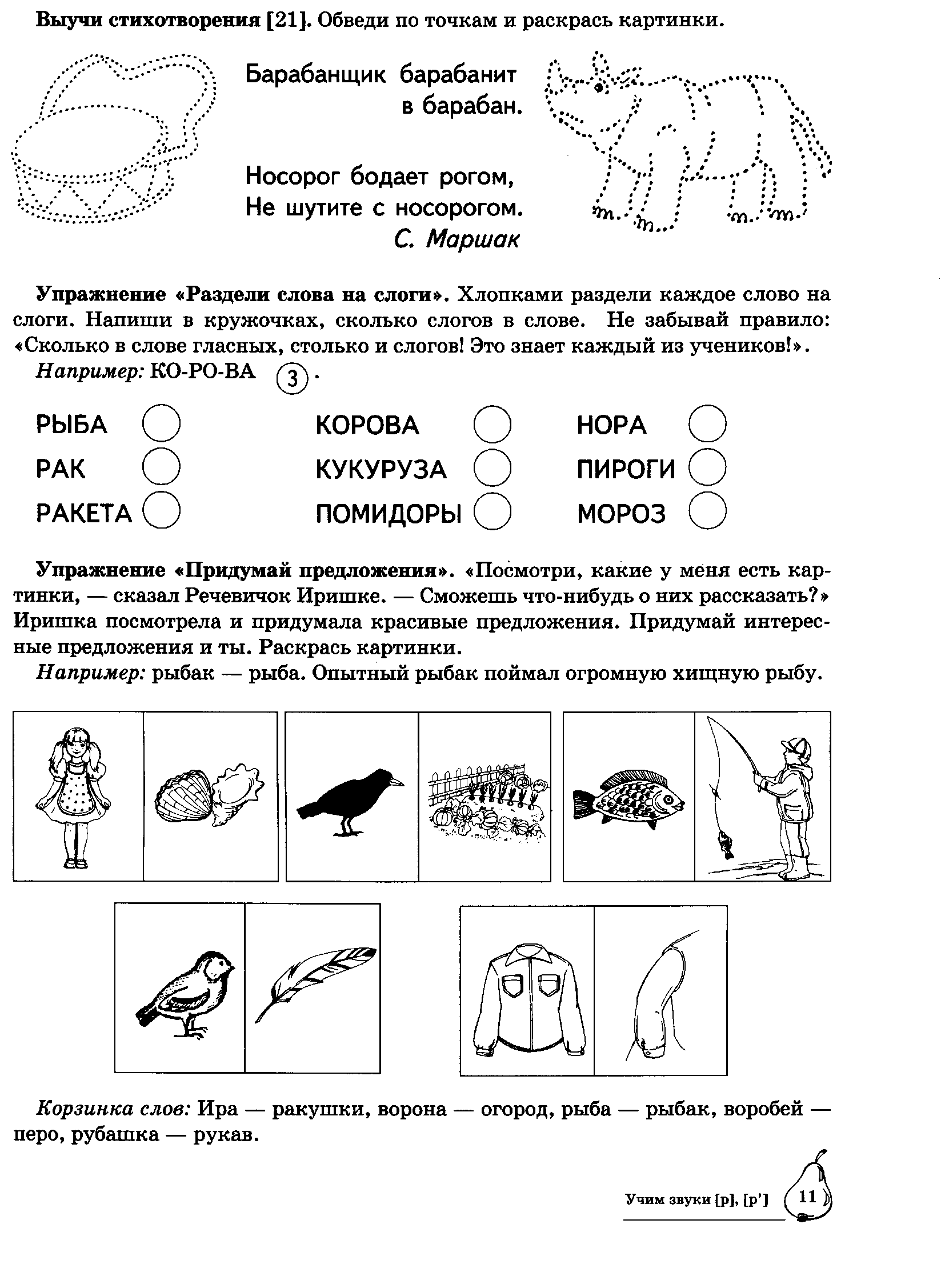 